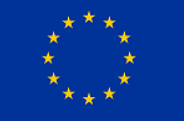 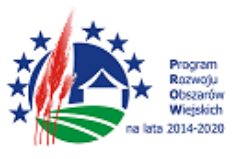  Europejski Fundusz Rolny na rzecz Rozwoju Obszarów Wiejskich: Europa inwestująca w obszary wiejskie.3/ZP/2023	Załącznik nr 8 do SWZZamawiający:Przedsiębiorstwo Wodociągów i Kanalizacji Sp. z o.o.ul. Tęczowa 212-200 PiszZobowiązanie podmiotu lub podmiotów udostępniających zasoby potwierdzające, że stosunek łączący Wykonawcę z podmiotami udostępniającymi zasoby gwarantuje rzeczywisty dostęp do tych zasobów PODMIOT UDOSTĘPNIAJĄCY ZASOBY…………………………………………………………………………………………………………………………………………………………………………………………………………………………………………………………………………………………..………………………………………………………………….(nazwa albo imię i nazwisko, siedziba albo miejsce zamieszkania, jeżeli jest miejscem wykonywania działalności podmiotu, o udostępniającego zasoby)reprezentowany przez:……………………………………………………..…………………………………………………………………………………………………………………….……………………………………………………..…………………………………………………………………………...……………………………………….Oświadczam/oświadczamy,     że     w     postępowaniu     o     udzielenie     zamówienia  pn. „Przebudowa Stacji Uzdatniania Wody oraz ujęcia wody w miejscowości Karpa”, prowadzonego przez Przedsiębiorstwo Wodociągów 
i Kanalizacji Sp. z o.o. w Piszu, zobowiązuję się/zobowiązujemy się udostępnić swoje następujące zasoby wykonawcy/wykonawcom wspólnie ubiegającym się o udzielenie zamówienia:…………………………………………………………………………………………………………………………………………………………………………….. (nazwa albo imię i nazwisko, siedziba albo miejsce zamieszkania, jeżeli jest miejscem wykonywania działalności wykonawcy lub nazwy albo imiona i nazwiska, siedziby albo miejsca zamieszkania, jeżeli są miejscami wykonywania działalności wykonawców)zakres dostępnych wykonawcy/wykonawcom wspólnie ubiegającym się o udzielenie zamówienia zasobów podmiotu udostępniającego zasoby:…………………………………………………………………………………………………………………………………………………………………….sposób  i  okres  udostępnienia  wykonawcy/wykonawcom  wspólnie  ubiegającym  się   o udzielenie zamówienia i wykorzystania przez niego zasobów podmiotu udostępniającego te zasoby przy wykonywaniu zamówienia:………………………………………………………………………..………………………………………………………………………………………….czy i w jakim zakresie podmiot udostępniający zasoby/podmioty udostępniające zasoby, na zdolnościach którego wykonawca/ wykonawcy wspólnie ubiegający się o udzielenie zamówienia polega/polegają w odniesieniu do warunków udziału w postępowaniu dotyczących wykształcenia, kwalifikacji zawodowych lub doświadczenia, zrealizuje roboty budowlane lub usługi, których wskazane zdolności dotyczą:…………………………………………………..………………………………………………………………….…………………………………………….Uwaga!Dokument należy podpisać kwalifikowanym podpisem elektronicznym, podpisem zaufanym lub podpisem osobistym osoby uprawnionej do zaciągania zobowiązań w imieniu Wykonawcy.